Civility and Leadership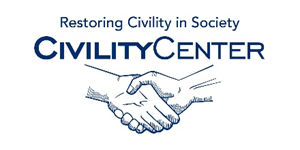 TrainingFinal Touch School 
http://finaltouchschool.com/Ivey Executive Education
http://www.ivey.uwo.ca/executive/landing/index.aspx?gclid=Cj0KEQiApbunBRDs0fba3dz484cBEiQAMsx-p-Gf7TO-XzEmHZHl4APUxhAE3Cg3DL2ubcoCVG042REaAuqx8P8HAQCertificate in Leadership Development
http://www.qnet.ca/leadershipandmanagement.cfmAchieve Global
http://www.achieveglobal.ca/our-solutions/leadership-development/leadership-training-programs/American Management Association
http://www.amanet.org/training/seminars/leadership-training.aspxInclusive Leadership training: Becoming a successful Leader
https://www.edx.org/course/inclusive-leadership-training-becoming-catalystx-ilx1#.VO_d__YtHakCreative Leadership Training
http://www.skillpath.ca/index.cfm/on-site/training/topic/creative-leadershipBroadbent Institute Training & Leadership
https://www.broadbentinstitute.ca/en/training-leadershipLeadership and Strategic Management Certificates
http://info.ecornell.com/leadership-certificate-programs?utm_source=google&utm_medium=cpc&utm_campaign=US+-+EXM+-+Leadership+-+Adwords&utm_term=leadership%20training&utm_content=g_60611718980_e&_bt=60611718980&_bk=leadership%20training&_bm=e&gclid=Cj0KEQiApbunBRDs0fba3dz484cBEiQAMsx-pyFhopu4HYwtXjyShqTzqIOgSTVYJ_-NgYYZTa-sQgQaAuBg8P8HAQGlobal Leadership Training
http://www.global-integration.com/global-working/global-leadership/?gclid=Cj0KEQiApbunBRDs0fba3dz484cBEiQAMsx-p7A20mCJ4tNlKKPfeP_rz0HBiIZvLXx5_3N46PhXC4oaAnsU8P8HAQ